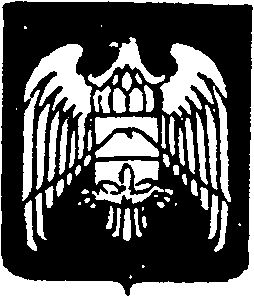 СОВЕТ МЕСТНОГО САМОУПРАВЛЕНИЯ СЕЛЬСКОГО ПОСЕЛЕНИЯПСЫГАНСУ УРВАНСКОГО МУНИЦПАЛЬНОГО РАЙОНАКАБАРДИНО-БАЛКАРСКОЙ РЕСПУБЛИКИ КЪЭБЭРДЕЙ-БАЛЬКЪЭР РЕСПУБЛИКЭМ                                             КЪАБАРТЫ-МАЛКЪАР  РЕСПУБЛИКАНЫЩЫЩ  АРУАН МУНИЦИПАЛЬНЭ КУЕЙМ Щ!ЫП1Э                         УРВАН  МУНИЦИПАЛЬНЫЙ  РАЙОНУНУ ЖЕР- ЖЕРЛИ                                   САМОУПРАВЛЕНЭМК1Э И ПСЫГУЭНСУ                                              САМОУПРАВЛЕНИЯСЫ  ПСЫГАНСУ   КЪУАЖЭ ЖЫЛАГЪУЭМ И  СОВЕТ                                                              ПОСЕЛЕНИЯСЫНЫ ЭЛ СОВЕТИ_________________________________________________________________________                                РЕШЕНИЕ   № 4УНАФЭ        № 4БЕГИМ        № 4 Совета местного самоуправления сельскогопоселения Псыгансу Урванского муниципального района КБР12    февраля   2020 года                                                      с. п. ПсыгансуОб утверждении норматива стоимости 1 квадратного метра общей площади жилого помещения   по сельскому поселению Псыгансу на 2020 год для расчёта размера социальных выплат, предоставляемых молодым семьям-участникам мероприятия по обеспечению  жильем молодых семей ведомственной целевой программы «Оказание государственной поддержки гражданам в обеспечении жильем и оплате жилищно-коммунальных услуг»  В соответствии  с основным мероприятием «Обеспечение жильём молодых семей» государственной программы Российской Федерации «Обеспечение доступным и комфортным жильем и коммунальными услугами граждан Российской Федерации», утвержденной постановлением Правительства Российской Федерации от 30.12.2017 № 1710, на основании Приказа Министерства строительства и жилищно-коммунального хозяйства РФ от 13 декабря 2019 г. № 827/пр “О нормативе стоимости одного квадратного метра общей площади жилого помещения по Российской Федерации на первое полугодие 2020 года и показателях средней рыночной стоимости одного квадратного метра общей площади жилого помещения по субъектам Российской Федерации на I квартал 2020 года” и  Постановления Правительства КБР от  29.12.2018 года № 273-ПП « О реализации в Кабардино-Балкарской Республике мероприятия по обеспечению  жильем молодых семей ведомственной целевой программы «Оказание государственной поддержки гражданам в обеспечении жильем и оплате жилищно-коммунальных услуг», Совет местного самоуправления  сельского поселения Псыгансу Урванского муниципального района КБРРЕШИЛ:        1.Утвердить  норматив стоимости 1 квадратного метра общей площади жилого помещения по сельскому поселению Псыгансу  на 2020 год  в размере 26 350 (двадцать шесть тысячи триста пятьдесят) рублей для расчёта размера социальных выплат, предоставляемых молодым семьям - участникам мероприятия по обеспечению  жильем молодых семей ведомственной целевой программы «Оказание государственной поддержки гражданам в обеспечении жильем и оплате жилищно-коммунальных услуг».2. Обнародовать настоящее решение в установленном законном порядке и разместить на официальном сайте местной администрации с.п. Псыгансу.Глава с.п. Псыгансу                                                            А.Т. Темиржанов361326, с.Псыгансу, ул. Ленина, № 111                                                   тел.72-9-00  72-4-33